Date: April 26, 2018Call to OrderJeff Johnson called the meeting to order at 7:03 pm.Devotional / Shared PrayerDarci gave a devotion for the meeting.Establish a QuorumMembers present:  Jeff Johnson, John Shardlow, Mike Dolan, Keith Gilbert, Beth Jacobson, Jessica Henry, Joe Zeigler, Darci Bontrager, Tom LundMembers absent:  noneOthers present:  Dave Booms, Laurel Hofeldt, Pastor Sara Spohr, Pastor Lauren WrightsmanApproval of AgendaA motion to approve the agenda was made by Joe and seconded by John.  The motion was approved unanimously.Approval of March minutesA motion to approve the March minutes was made by John and seconded by Joe.  The motion was approved unanimously.Monthly ReportsStaff and committee reports are attached.  Any additional discussion is listed below.Finance: John discussed some of the options we had related to the budget shortfall.  The response to pRAISE 75 has allowed us to present a budget with a 3% increase.  Laurel outlined our current projections for 2017-18 and the proposed budget for 2018-19.  Council needs to recommend a budget without knowing budget numbers for the last couple months.  The annual meeting needs to be in June; the “old” budget will stay in place; the final budget will be completed in September with final numbers.  Laurel outlined the pRAISE 75 matching options and how well the congregation and staff came through.StaffPastorsSenior Pastor Stewardship updateAssociate PastorChurch AdministratorCommittee ReportsMission & Outreach- Darci Stewardship- Keith Children- JoeYouth & Family- Jessie Adult Ed- BethChristian Life- BethNominating- Mike Tom Task force updatesFacilities and maintenance task forceA motion to approve the selection of RoofSpec as the consulting firm for roof repairs was made by John and seconded by Jeff.  The motion was approved unanimously.Worship and Music  75th Anniversary AskNominating update Items for discussionNew Business (Action Items)Approval of 2018-19 nomineesA motion to approve the slate of nominees for 2018-19 was made by Mike and seconded by Joe.  The motion was approved unanimously.Approval of 2018-19 budgetThe proposed budget was moved for approval by John and seconded by Tom.  Keith asked to clarify special asks to budget with the offering shortfall.  The combination of the two lines was amended for the budget.  The amended motion was approved and passed unanimously.Upcoming datesCouncil Conversation May 20; Annual meeting June 17.AdjournmentA motion to adjourn was made by John and seconded by Beth.  The motion was approved unanimously. Closing Prayer: Pastor Lauren led Council in the Lord’s PrayerRespectfully submitted,Mike DolanCouncil Vice PresidentRoseville Lutheran ChurchCouncil ReportSenior Pastor, Lauren WrightsmanApril 20, 2018Action Items in Progress / PendingpRAISE - 75 hours of GivingA dedicated group of lay leaders and staff are directing an “end of year giving campaign.” This will begin on Sunday, April 22nd and go through the afternoon on Wednesday, April 25th. This will largely be an online “Give 2 the Max” style campaign. We are blessed with families and individuals who have come forward with matching gifts for this campaign. I reached out to 23 families / individuals and 14 responded with a “yes!” If you participated in this, THANK YOU!It was our goal to begin the campaign on Sunday, April 22 with $35,000 in matching gifts. As of this writing, this is our total in matching gifts:$10,000	2 donors	= $20,000$  4,400	1 donor	= $  4,400$  2,000	3 donors 	= $  6,000$  1,500	1 donor	= $  1,500$  1,000	6 donors	= $  6,000$     500	1 donor	= $     500__________________________________				= $38,400These matching gifts will be used in the following ways:New online sustainer challenge: $30 monthly will be matched dollar to dollarText to give challenge: $2 for $1. Challenge 50 families / individuals to text to give $25.00 on Sunday, April 22. Matching gifts will give $50.00 on top of this. $200, $250, $500 and $1000 gifts will be matched dollar to dollarBy our council meeting this coming Thursday we will have a clear idea if this campaign was a success. If this campaign reaches our goal of $75,000 we will be ending our year with a balanced budget.2018/2019 BudgetExecutive committee and staff have been working diligently on our budget for 2018 / 2019 and have been considering all of our options.We will be bringing a proposed budget for the next fiscal year at the April council meeting. This budget shows a .3% increase. However, as you will see below, our General Offerings continue on their downward slide year by year. Historically, RLC has risen to our “end-of-year challenges.” Here is the budget “in a nutshell” – Laurel will be sending out her reports with more detail. Projected 2018-2019 budget:Offerings: 		$1,467,500.00Receipts:		$   132,500.00Total			$1,600,000.00		0.3% increase over 2017-2018 budgetExpenses	        	 - $1,689,250.00Over (under)		     ($  89,250.00)Building Fees		      $   20,000.00		This is a new item to the budget. Previously                 held in a special accountTOTAL			   $   (69,250.00)Large areas of spending for our consideration:Staff raises: 			$27,955.43	3% increaseMission and Outreach:	                $79,600.00Audit				$  8,000.00Questions we have addressed: How much do we take in yearly for special offerings? (Keystone / FMSC, etc?) $55,000 in 2016-2017.  What is the estimated amount of receipts in Child care for the 2018-2019 that could be added to income in the budget??$10,000 is the estimateWhat percentage are we basing M & O funds on for the 2018/2019 year? 6%Did the number of givers go up from last year? No.  Giving units to the general fund as of the end of March were 760 vs 811 last year, so went down.  Overall giving units last year were 873 last year vs 843 this year, so went down.Do we have more givers at the lower numbers? No. In the past 12 months (compared to the prior 12 months), # donors to the general fund from:$0.01-$120 decreased from 176 to 132 giving units$120.01-$1,200 decreased from 356 to 319 giving units$1,200.01-$2,400 increased from 141 to 148 giving units$2,400.01-$3,600 increased from 57 to 61 giving unitsOver $3,600 stayed about the same from 91 to 90 giving unitsDo we have more sustaining givers than last year? The number of sustainers has remained flat, meaning we have lost some sustainers to death or transfers and we have brought in some new sustainers.Last year we asked member to consider a 10% increase in giving. What was our response?102 giving units increased their givingHave we had much response from members moving to sustained, online giving? This has been moderately successful. More online giving but CYF family units are still lagging behind in their responses.How do our yearly giving units compare to last year?2016/2017:	811 giving units gave an average of $1,2532017/2018:	760 giving units at an average of $1,265If we raise $75,000 in our end of year campaign do we still need to consider our reserves to balance this years budget?No. We will have a balanced budget.As it is difficult to project our general offering until all receipts are received at the end of the year, the council has the following options for our April meeting:Approve a deficit budget and work throughout the year to increase our general offerings.Decrease our spending and make budget cutsPresent a deficit budget at our Annual Meeting that would carry us from July – September 2018. Come back to the congregation in September to either ratify the budget (if we see an increase in general offerings) or decrease the remaining budget for October 2018 – June 2019.  Staff would not receive any proposed raises until AFTER the September meeting.Why this strategy?This will give us time to see the final numbers on our 2017/2018 expenses and offerings before moving forward on any cuts to our proposed budget for the 2018/2019 fiscal year.This gives us an opportunity to bring forward to the congregation our needs and expectations.A September meeting will reengage the congregation in a conversation around the budget at the same time we are asking for families and individuals to prayerfully consider their Intents to Give for 2019. OTHER ITEMS:Campus Improvements Task ForceThe team continues to meet and is getting closer to securing bids for the roof repair.Budget / Narrative budget conversationIn the works for our meeting on Sunday, May 20thCalendar Items:Council conversation – Sunday, May 20th at 10:10 in the social hallAnnual meeting – Sunday, June 17th at 10:10 in the social hall (Continental breakfast will be served)Worship and Music Task force:Task Force members:Jeff Bowar, Chris Clarys, Jill Cordis, Kristina Hanson, John Helgen, Jeff Johnson, Stacy Nealy, Abby Matter, Doug Richter, Charles Scott, Craig Sneltjes, Carol Soulie, Sara Spohr, and Lauren Wrightsman	The task force has met twice and is committed to meeting 2 times a month.Action Items CompletedPersonnel Policy ManualCompleted and approved by the Executive Committee and being presented to the staff at the end of AprilBudget Requirements (if any)noneCouncil ReportStaff Member name: Pastor Sara SpohrDate: April  2018Action Items in Progress / PendingMy biggest action item continues to be the Mission and Outreach task force and transition.  We are working carefully to be able to bring this plan to the congregation by the Annual meeting.  This will include a short publication piece, an Adult Ed 10:10 forum, and a short presentation.  While this work is exciting, the change is also a challenge to may who have worked on this committee for a very long time.  We are working carefully and intentionally to bring them along.  This plan is important work for the life of our congregation and its success is vital, I am grateful for the work of the transition team, Dave Richter, Kris Olsen, Sara Mohn, and Erik Wollhowe, who are faithfully attending to this work.Here are a few preliminary pieces from our publication piece that we are preparing to share more widely:Outreach is love in action! The gospel commands us to love God and our neighbor - through acts of service, love, generosity, and kindness we seek to share God’s abundant love with all people.  We believe that we are stronger together, and that our collective acts of service can make a significant impact on our community and our world.  Not only that, when we serve, we love.  When we love, we grow in our faith.We are committed to 4 key outcomes:Make an impact on palpable needs.  Roseville Lutheran church is committed to making a difference in the lives of those in need in our community and world.Increase Opportunities to serve.  We want every individual, family, and small group to find a place where they can actively, purposefully, and meaningfully serve God and neighbor.Build strong relationships with God and neighbor.  Serving together in Christian community is a significant part of a life of faith. Our serving connects us to people, and when we build strong relationships with the neighbors around us, our faith grows and we, in turn, grow closer to God.Deepen understanding, humility and empathy.  We trust that in our acts of love and service we will grow to have a better understanding of our neighbors, a deepened gratefulness for what we have, and an authentic concern for neighbors we have yet to meet.3 key areas of Focus: In the next 3-5 years we will focus our serving efforts and our financial commitments to:Roseville Area - addressing homelessness, hunger, and other vital needs by sharing love in our neighborhood and building empathy for our neighbors.  (65%)St Paul Area Synod / Metro Partnerships- we are one of 112 churches in the St Paul Area Synod, together we work to build mutually transformative partnerships, embolden public witness for justice, and renew ourselves in the possibilities of being church in a new day. (20%)Ongoing Global Partnerships - We support partnerships in Slovakia and Tanzania through travel, building projects and educational scholarships.  (15%)Why focus on our neighbors in Roseville?Roseville Lutheran Church was established in 1942, at that time the population of Roseville, resembled the rest of Minnesota, 99.2% white.  The primary languages spoken were British English, Scandinavian languages and German.  Today, as Roseville Lutheran celebrates 75 years, Roseville looks much different.  Roseville is now 81.3% white, and all  around us are growing populations from Asia (7.3%), Hispanic/Latino countries (4.6%), and a growing number of African Americans (6.2%).  Roseville Area School enrollment has changed too.  In 1994 white students were 87.4%, today white students make up less than half (47.9%) of the student enrollment.  46% of the students qualify for free and reduced lunches and there are 65 languages other than English spoken at the homes of Roseville students.75 years ago, Roseville Lutheran was in a white and affluent neighborhood.  At that time Mission and Outreach efforts took us to downtown St Paul, the Phillips neighborhood in Minneapolis, and places across the metro.  Today, it is evident that there is great need right here in Roseville.  As a church we have felt a call to focus in Roseville, to make a difference in the lives of our immediate neighbors.    We had a tremendous Lenten Season, Holy Week, and Easter - I am so thankful for all of our leaders, staff, and volunteers who helped us to tell this story again with relevance and import for our lives today.  It is a gift of this calling to see the church gather together, welcome visitors, and find such pure joy in shouting alleluia and hearing the gospel proclaimed.One of the great strengths of our Confirmation program this year was the addition of Lenten Mentors for our 9th graders.  This was a very important time for our youth to get to know another caring adult, process the worship theme and biblical text carefully, and share in care and prayer.  This is a program we will certainly repeat again next year.  Our program year comes to an end soon.  We will be celebrating Confirmation, Senior Recognition and the end of our Cornerstone programs in the next month.  Even as we wrap up this successful year of programming,  we are working in our Children, Youth and Family team to thank volunteers and then debrief, evaluate, and plan for the year to come.  We have wonderful programs that bring in new families and friends. I have seen CYF programing at Roseville Lutheran truly be an outreach ministry, because of this, we are constantly looking for how we can improve and strengthen our programs.  This is a critical time of year for us as we are solicit feedback from leaders and students, and process how we can strengthen the experience and deepen the faith of all involved.Staff member: Dave BoomsDate : April 12, 2018Department Name: CommunicationsPrepared By: Daniel Pederson, Communications ManagerSummary of activities that have occurred since the last monthly report. Meetings, planning, preparations for “pRAISE 75” CampaignHoly Week, Easter publications, website, worship planning
Summary of upcoming events, or issues that the Church Council should be aware of:“pRAISE 75” campaign is April 22-25, plus all the pre-event preparations and follow up until Sunday, April 29.May 1 is Table Deadline for June-July-August.Annual Report -- (Articles due May 7, slate of nominees, bios, pictures due before April 19 council meeting) updating the focus to include Mission/Vision connection to all ministry areas, using a compelling story vs. minute-by-minute report of activities will help support the switch to a Narrative Budget. 
Date : April 12, 2018Department Name: Facilities & Grounds Prepared By: Steve Henry, Facilities & Grounds ManagerSummary of activities that have occurred since the last monthly report. This has been a busy month with additional services, concerts and funerals. Ministry is finishing for the year and this also means additional programming.We corrected electrical problems in the 1955 building. With the recent thaw leaks are beginning to reappear in the usual locations.This has been a hard winter on the parking lots in particular. I'm in the process of getting bids on an installation of a concrete swale that will correct heaving and buckling at an intersection of the parking lot near the south doors. The Daycare House steps are also in need of concrete repair or replacement which I'm looking into as well.The Facilities crew has been stretched thin due to additional programming, absence of Arlen or maintenance person due to surgery and the departure of Jessica who has been doing security and custodial duties.Summary of upcoming events, or issues that the Church Council should be aware of:I'm still waiting for our insurance company to do a thorough inspection of the roof damage.Date: April 5th,2018Department Name: Hospitality MinistryPrepared By:Connie MarchioSummary of activities that have occurred since the last monthly report.Since the last report was sent, the March calendar has been extremely full of different events starting with the Lenten suppers to Primetime, Maundy Thursday, Seder meal and Luther College connection and funerals.Summary of upcoming events, or issues that the Church Council should be aware of:I have just sent out invitations to the upcoming Presidents Dinner hosted by Pastor Lauren,this event is outside of the house and will be on a different property.I am as well meeting with past events we have done for the church to see if they would like to contract back with us for the following year. When the Presidents dinner is done ,I will begin working on the next 2 upcoming larger ticketed events. I will also begin the process of writing up a proposal to give to endowment, for a grant for these 2 different eventsDoes the group have any questions, or concerns to bring to the Council? Is there anything the Council can do to assist the group?As I am preparing to make the budget adjustments, It tends to be a bit of a challenge as my ministry will evolve and change to fit each unique situation. The Hospitality Ministry is stable and will be financially successful if it gets collateral intervention, only organized cooperation will contribute to its successROSEVILLE LUTHERAN CHURCHMONTHLY MINISTRY TEAM AND COMMITTEE LIAISON REPORTDate of Church Council meeting: _April 19, 2018__________________Committee or Ministry Team Name: _Youth & Family_______________Members Present: Michael, Abby, Chris, Trisha, Lillian, Amy, Jess, Denise, Paulie, StevePrepared By: Jessica Henry_____________________________________Date of the last meeting: April 8, 2018_______________________Summary of topics discussed, and activities that have occurred since the last meeting:Summer trips: general updatesBudget: examination of plans for next yearPolicies: combined into a single statement, just polishing before sharing with CouncilpRAISE 75: youth to make 400 phone calls Team: making plans for next year’s Youth & Family Ministry TeamGeneral updates from staff membersAbby: final week of this year’s confirmation program will be 4/18/18Michael: Holy Hoops basketball season was a success, organizing a young adult BWCA tripSummary of upcoming events, or issues that the Church Council should be aware of:There are 12 confirmands who still need Council interviews; if you are available, please arrive to the 4/19 Council meeting at 6:00 pm to participate in these interviews/discussions.Does the group have any questions, or concerns to bring to the Council? Is there anything the Council, or staff can do to assist the group?N/AMission & Outreach Ministry Team update: April 2018      Darci BontragerMeeting – Apr 17In Attendance – Committee members: Dave & Karen Dudley, Dave Tetzlaff, Mary Schultz, Dot Probst, Erik Wolhowe, Kurt Svidal   Liaisons – Sara SpohrBudget frozen for 2018- still have approximately $12,000 to payoutApril Serve Sunday (for Keystone Group) – postponed until May 6th 2,000lbs of soap packing event to benefit Keystone food shelvesRLC will also have a peanut butter challenge to collect 2500 jars of peanut butter.Our Neighbors & MeApril 29th - Justice Choir will perform at RLC at 6 PMONAM Retreat-The plan is for Duchess Harris to present on Saturday May 5th 9:00-12:00 at RLCFeed My Starving Children Packing Events 4/30-5/3 Selling t-shirtsRaising $22,000 for event, $9000 short as of 4/17Slovakia UpdateBuilders group going in May (13 individuals from RLC). First graduation class celebration June 24-26.Hospitality Center for the Chinese  Dinner RLC will help serve the friendship meal on April 21, 2018Sheridan StorySupporting 40 students at schoolNext Meeting -  Wed, May 16th – will begin looking at 2018-2019 calendar Council Report Laurel Hofeldt, Director of Finance & Data April 26, 2018 1) Action Items in Progress / Pending a. pRAISE 75 follow-up – thank you notes, incentive choices b. 2018-2019 proposed budget and narrative budget (see attached) c. Shelby training – staff will have 2 days of onsite training May 2-3 2) Action Items Completed a. March Month-End Summary and Statement of Operations attached. b. pRAISE 75 giving campaign closed at 3:30 April 25 with $75,600 in donations 3) Questions for the council to address. Do any require council vote? (Yes or No) a. Approval of proposed budget requires vote 4) Other comments: Stories of Generosity! a. pRAISE 75!! b. FMSC has raised $21,300 toward their goal of $22,000 – only $700 needed to complete the contract payments. The wine tasting fundraiser held by Tim and Jennifer Bergman on April 21st raised over $7,500 despite being rescheduled due to the spring blizzard! 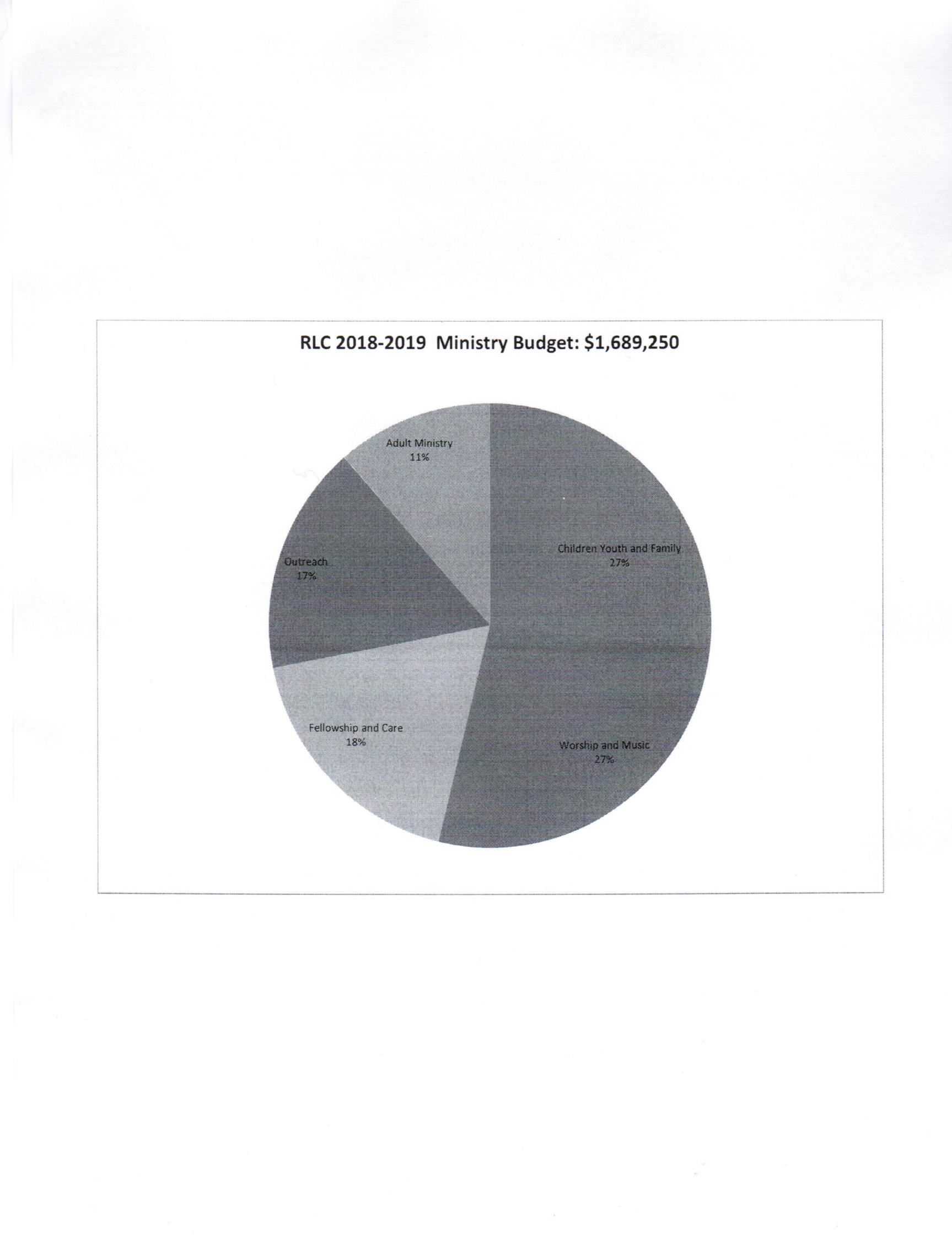 ROSEVILLE LUTHERAN CHURCHMONTHLY MINISTRY TEAM AND COMMITTEE LIAISON REPORTDate of Church Council meeting: April 26th, 2018Committee or Ministry Team Name: Adult Education MinistryMembers Present: Mary E., Lon E., Jim B., Beth J. Prepared By: Beth JacobsonDate of the last meeting: April 4th, 2018Summary of topics discussed, and activities that have occurred since the last meeting:1)	a. Continued solidifying of 2018-2019 calendar with only a few open dates pending responses from presenters.b. Strong finish with the Lenten Devotional. It was well received by members. Summary of upcoming events, or issues that the Church Council should be aware of:1)	a. Does the group have any questions, or concerns to bring to the Council? Is there anything the Council, or staff can do to assist the group?	None.ROSEVILLE LUTHERAN CHURCHMONTHLY MINISTRY TEAM AND COMMITTEE LIAISON REPORTDate of Church Council meeting: April 26th, 2018Committee or Ministry Team Name: Life MinistryMembers Present: NAPrepared By: Beth JacobsonDate of the last meeting: No meeting since last council meeting. Upcoming meeting planned—TBD. Summary of topics discussed, and activities that have occurred since the last meeting:1)	a. Nominating committee, Trish, and others worked to select new members and elect nominee for chair. 	b.Summary of upcoming events, or issues that the Church Council should be aware of:1)	a. "Saints Game  on Wednesday, June 27 Members of Roseville Lutheran will again be attending this year’s St Paul Saints Toilet Paper Game at CHS Field in downtown St Paul t 7:00 PM.  Ticket prices are:  $14 for adults and $13 for kids (14 and under) and seniors (65+).   RLC will have a block of tickets to this game along with many other area churches.  Those who attend the game are encouraged to bring 4 or more rolls of toilet paper which will be collected at the gate and donated to local food shelves.	b. August 15 (likely) OR  August 22-   Ol' Mexico Hymn Sing	This event is pretty fun so please come or invite friends.ROSEVILLE LUTHERAN CHURCHMONTHLY MINISTRY TEAM AND COMMITTEE LIAISON REPORTDate of Church Council meeting:  April 26, 2018Committee or Ministry Team Name:  Campus Facility Improvement Task ForceMembers Present:  Dave Booms, Mike Dolan, K J Bach, Steve Henry; Jim Stark and Eric Lagerquist (both via phone)Prepared By:  Mike DolanDate of the last meeting:  April 24, 2018Summary of topics discussed, and activities that have occurred since the last meeting:The committee met with representatives of the two consulting firms who responded to our request for proposals.  Both InSpec and RoofSpec are locally recognized as leaders in identifying and solving roof, wall and waterproofing issues.  While both firms would likely be acceptable, RoofSpec was identified unanimously by the committee as providing the most complete services.  RoofSpec, a Roseville company, has provided an initial bid for services and will be coming out to take a more thorough inspection of all three buildings immediately, now that roof surfaces are visible.  They will adjust their bid if necessary.Summary of upcoming events, or issues that the Church Council should be aware of:The committee will evaluate any revisions that RoofSpec finds and submit a request to Council for accepting RoofSpec’s bid to provide evaluation, design, contractor identification and evaluation, reporting and closeout services to RLC.  We expect these services to come in at about $25-30,000.Does the group have any questions, or concerns to bring to the Council? Is there anything the Council, or staff can do to assist the group?Council and/or Exec will be asked to approve payment for the proposal.ROSEVILLE LUTHERAN CHURCHMONTHLY MINISTRY TEAM AND COMMITTEE LIAISON REPORTDate of Church Council meeting:  April 26, 2018Committee or Ministry Team Name:  StewardshipMembers Present:  Trupti Storlie, Greg Johnson, Sarah Richter, Lauren Wrightsman, David Booms, Daniel PedersonPrepared By:  Keith GilbertDate of the last meeting:  April 17, 2018Summary of topics discussed, and activities that have occurred since the last meeting:The stewardship committee spent the meeting brainstorming what the role of the Stewardship committee might be moving forward. Lauren led the discussion using the Explore → Sustain → Release → Launch framework. No decisions were made, just brainstorming. This will be refined in future meetings.Summary of upcoming events, or issues that the Church Council should be aware of:None.Does the group have any questions, or concerns to bring to the Council? Is there anything the Council, or staff can do to assist the group?NoneRoseville Lutheran Church Roseville Lutheran Church Roseville Lutheran Church Roseville Lutheran Church Roseville Lutheran Church Roseville Lutheran Church Roseville Lutheran Church Roseville Lutheran Church Roseville Lutheran Church Roseville Lutheran Church Roseville Lutheran Church Roseville Lutheran Church Roseville Lutheran Church Roseville Lutheran Church Roseville Lutheran Church Roseville Lutheran Church Roseville Lutheran Church Roseville Lutheran Church March 2018 Month-End Financial Summary March 2018 Month-End Financial Summary March 2018 Month-End Financial Summary March 2018 Month-End Financial Summary March 2018 Month-End Financial Summary March 2018 Month-End Financial Summary March 2018 Month-End Financial Summary March 2018 Month-End Financial Summary March 2018 Month-End Financial Summary March 2018 Month-End Financial Summary March 2018 Month-End Financial Summary March 2018 Month-End Financial Summary March 2018 Month-End Financial Summary March 2018 Month-End Financial Summary March 2018 Month-End Financial Summary March 2018 Month-End Financial Summary March 2018 Month-End Financial Summary March 2018 Month-End Financial Summary Church Operations 2017-2018 Church Operations 2017-2018 Church Operations 2017-2018 Church Operations 2017-2018 Church Operations 2017-2018 Church Operations 2017-2018 Church Operations 2017-2018 Church Operations 2017-2018 Church Operations 2017-2018 Church Operations 2017-2018 Church Operations 2017-2018 Church Operations 2017-2018 Church Operations 2017-2018 Church Operations 2017-2018 Prior Year Prior Year Prior Year Prior Year 2017 2017 2017 2017 2017 2017 2017 2017 2017 2016-2017 2016-2017 2016-2017 2016-2017 2016-2017 2016-2017 2016-2017 2016-2017 2016-2017 Mar Mar Mar Mar Mar YTD YTD YTD YTD YTD YTD YTD YTD Mar Mar Mar YTD YTD Actual Actual Budget Budget Budget Actual Actual Actual Budget Budget Variance Variance Variance Actual Actual Actual Actual Actual Offering 101,737 101,737 101,737 121,505 121,505 121,505 1,033,633 1,033,633 1,109,291 1,109,291 -75,658 -75,658 -75,658 117,779 117,779 117,779 1,081,824 Other receipts 12,962 12,962 12,962 7,685 7,685 7,685 88,320 88,320 72,965 72,965 15,355 15,355 15,355 13,217 13,217 13,217 60,046 Total Receipts 114,699 114,699 114,699 129,190 129,190 129,190 1,121,953 1,121,953 1,182,256 1,182,256 -60,303 -60,303 -60,303 130,995 130,995 130,995 1,141,869 Expenses 155,850 155,850 155,850 145,393 145,393 145,393 1,215,744 1,215,744 1,229,640 1,229,640 -13,896 -13,896 -13,896 137,286 137,286 137,286 1,180,223 Net -41,151 -41,151 -41,151 -16,203 -16,203 -16,203 -93,791 -93,791 -47,384 -47,384 -46,407 -46,407 -46,407 -6,290 -6,290 -6,290 -38,353 Number of Givers 2017-2018 Number of Givers 2017-2018 Number of Givers 2017-2018 Number of Givers 2017-2018 Number of Givers 2017-2018 Number of Givers 2017-2018 Number of Givers 2017-2018 Number of Givers 2017-2018 Number of Givers 2017-2018 Number of Givers 2017-2018 Number of Givers 2017-2018 Number of Givers 2017-2018 Number of Givers 2017-2018 Prior YearPrior YearPrior YearPrior YearPrior YearMarch March March March March March YTD through March YTD through March YTD through March YTD through March YTD through March YTD through March 2016-17 YTD Thru Mar 2016-17 YTD Thru Mar 2016-17 YTD Thru Mar 2016-17 YTD Thru Mar 2016-17 YTD Thru Mar 2016-17 YTD Thru Mar # Givers # Givers # Givers Avg Giving Avg Giving Avg Giving # Givers # Givers # Givers Avg Giving Avg Giving Avg Giving # Givers # Givers # Givers Avg Giving Avg Giving Avg Giving General Fund General Fund 410 410 410 207 $ 207 $ 207 $ 760 760 1,265 1,265 1,265 811 811 811 1,253 $ 1,253 $ Bldg Designated Bldg Designated 63 63 63 64 $ 64 $ 64 $ 124 124 463 463 463 151 151 151 461 $ 461 $ 75th Anniversary/Roof 75th Anniversary/Roof 0 0 0 - $ - $ - $ 74 74 144 144 144 0 0 0 - $ - $ Spring Campaign* Spring Campaign* 6 6 6 275 $ 275 $ 275 $ 13 13 377 377 377 9 9 9 171 $ 171 $ Lent/Easter Offering Lent/Easter Offering 83 83 83 76 $ 76 $ 76 $ 111 111 86 86 86 119 119 119 59 $ 59 $ FMSC FMSC 36 36 36 90 $ 90 $ 90 $ 41 41 145 145 145 5 5 5 196 $ 196 $ Other M&O Other M&O 31 31 31 72 $ 72 $ 72 $ 153 153 326 326 326 120 120 120 295 $ 295 $ Memorials/Estate Memorials/Estate 8 8 8 136 $ 136 $ 136 $ 33 33 2,150 2,150 2,150 63 63 63 2,519 $ 2,519 $ Other Designated Other Designated 95 95 95 45 $ 45 $ 45 $ 257 257 419 419 419 220 220 220 251 $ 251 $ EF/Love Lights EF/Love Lights 1 1 1 50 $ 50 $ 50 $ 113 113 50 50 50 121 121 121 57 $ 57 $ All Other All Other 1 1 1 10 $ 10 $ 10 $ 5 5 82 82 82 4 4 4 341 $ 341 $ Total Total 478 478 478 225 $ 225 $ 225 $ 843 843 1,523 1,523 1,523 873 873 873 1,336 $ 1,336 $ *2017 Sow>Grow>Give; 2018 pRAISE 75 *2017 Sow>Grow>Give; 2018 pRAISE 75 *2017 Sow>Grow>Give; 2018 pRAISE 75 *2017 Sow>Grow>Give; 2018 pRAISE 75 *2017 Sow>Grow>Give; 2018 pRAISE 75 *2017 Sow>Grow>Give; 2018 pRAISE 75 *2017 Sow>Grow>Give; 2018 pRAISE 75 *2017 Sow>Grow>Give; 2018 pRAISE 75 *2017 Sow>Grow>Give; 2018 pRAISE 75 *2017 Sow>Grow>Give; 2018 pRAISE 75 *2017 Sow>Grow>Give; 2018 pRAISE 75 *2017 Sow>Grow>Give; 2018 pRAISE 75 *2017 Sow>Grow>Give; 2018 pRAISE 75 *2017 Sow>Grow>Give; 2018 pRAISE 75 *2017 Sow>Grow>Give; 2018 pRAISE 75 *2017 Sow>Grow>Give; 2018 pRAISE 75 *2017 Sow>Grow>Give; 2018 pRAISE 75 *2017 Sow>Grow>Give; 2018 pRAISE 75 Fund Balances 3/31/2018 Fund Balances 3/31/2018 Fund Balances 3/31/2018 Fund Balances 3/31/2018 Fund Balances 3/31/2018 Fund Balances 3/31/2018 Fund Balances 3/31/2018 Fund Balances 3/31/2018 Fund Balances 3/31/2018 Fund Balances 3/31/2018 Fund Balances 3/31/2018 Fund Balances 3/31/2018 Fund Balances 3/31/2018 Fund Balances 3/31/2018 Fund Balances 3/31/2018 Fund Balances 3/31/2018 Fund Balances 3/31/2018 Fund Balances 3/31/2018 Available Cash & Short-Term Investments Available Cash & Short-Term Investments Available Cash & Short-Term Investments Available Cash & Short-Term Investments Available Cash & Short-Term Investments Available Cash & Short-Term Investments Available Cash & Short-Term Investments Available Cash & Short-Term Investments Available Cash & Short-Term Investments 718,994 718,994 718,994 718,994 718,994 718,994 718,994 718,994 718,994 Designated/Restricted Funds: Designated/Restricted Funds: Designated/Restricted Funds: Designated/Restricted Funds: Designated/Restricted Funds: Designated/Restricted Funds: Designated/Restricted Funds: Designated/Restricted Funds: Designated/Restricted Funds: Designated/Restricted Funds: Designated/Restricted Funds: Designated/Restricted Funds: Designated/Restricted Funds: Designated/Restricted Funds: Designated/Restricted Funds: Designated/Restricted Funds: Designated/Restricted Funds: Designated/Restricted Funds: Building Fund Building Fund Building Fund Building Fund Building Fund Building Fund Building Fund Building Fund Building Fund 68,502 68,502 68,502 68,502 68,502 68,502 68,502 68,502 68,502 Building Fees Building Fees Building Fees Building Fees Building Fees Building Fees Building Fees Building Fees Building Fees 13,606 13,606 13,606 13,606 13,606 13,606 13,606 13,606 13,606 Mission & Outreach Mission & Outreach Mission & Outreach Mission & Outreach Mission & Outreach Mission & Outreach Mission & Outreach Mission & Outreach Mission & Outreach 44,228 44,228 44,228 44,228 44,228 44,228 44,228 44,228 44,228 Kitchen Fund Kitchen Fund Kitchen Fund Kitchen Fund Kitchen Fund Kitchen Fund Kitchen Fund Kitchen Fund Kitchen Fund 46,737 46,737 46,737 46,737 46,737 46,737 46,737 46,737 46,737 Memorials Memorials Memorials Memorials Memorials Memorials Memorials Memorials Memorials 29,619 29,619 29,619 29,619 29,619 29,619 29,619 29,619 29,619 Estate Gifts Estate Gifts Estate Gifts Estate Gifts Estate Gifts Estate Gifts Estate Gifts Estate Gifts Estate Gifts 351,103 351,103 351,103 351,103 351,103 351,103 351,103 351,103 351,103 pRAISE 75 pRAISE 75 pRAISE 75 pRAISE 75 pRAISE 75 pRAISE 75 pRAISE 75 pRAISE 75 pRAISE 75 14,827 14,827 14,827 14,827 14,827 14,827 14,827 14,827 14,827 Other Funds Other Funds Other Funds Other Funds Other Funds Other Funds Other Funds Other Funds Other Funds 219,884 219,884 219,884 219,884 219,884 219,884 219,884 219,884 219,884 Total Designated/Restricted Total Designated/Restricted Total Designated/Restricted Total Designated/Restricted Total Designated/Restricted Total Designated/Restricted Total Designated/Restricted Total Designated/Restricted Total Designated/Restricted 788,506 788,506 788,506 788,506 788,506 788,506 788,506 788,506 788,506 Child Care: Child Care: Child Care: Child Care: Child Care: Child Care: Current Yr Current Yr Current Yr Current Yr Current Yr Current Yr -6,639 -6,639 -6,639 -6,639 -6,639 -6,639 Preschool: Preschool: Preschool: Preschool: Preschool: Preschool: Current Yr Current Yr Current Yr Current Yr Current Yr Current Yr 4,720 4,720 4,720 4,720 4,720 4,720 Operating Fund: Operating Fund: Operating Fund: Operating Fund: Operating Fund: Operating Fund: Current Yr Current Yr Current Yr Current Yr Current Yr Current Yr -93,791 -93,791 -93,791 -93,791 -93,791 -93,791 Endowment Fund Endowment Fund Endowment Fund Endowment Fund Endowment Fund Endowment Fund Endowment Fund Endowment Fund Endowment Fund Endowment Fund Endowment Fund Endowment Fund Endowment Fund Endowment Fund Endowment Fund Endowment Fund Endowment Fund Endowment Fund Cash Cash Cash Cash Cash Cash Cash Cash Cash 4,940 4,940 4,940 4,940 4,940 4,940 4,940 4,940 4,940 Investments Investments Investments Investments Investments Investments Investments Investments Investments 475,985 475,985 475,985 475,985 475,985 475,985 475,985 475,985 475,985 Total Total Total Total Total Total Total Total Total 480,925 480,925 480,925 480,925 480,925 480,925 480,925 480,925 480,925 Roseville Lutheran Church Statement of Operations FY 2017-2018 Roseville Lutheran Church Statement of Operations FY 2017-2018 Roseville Lutheran Church Statement of Operations FY 2017-2018 Roseville Lutheran Church Statement of Operations FY 2017-2018 Roseville Lutheran Church Statement of Operations FY 2017-2018 Roseville Lutheran Church Statement of Operations FY 2017-2018 As of March 31, 2018 As of March 31, 2018 As of March 31, 2018 As of March 31, 2018 As of March 31, 2018 As of March 31, 2018 Var. Actual Var. Actual Var. Actual Var. Actual Var. Actual Var. Actual Actual Actual to YTD to YTD YTD YTD YTD YTD Budget % Budget % Budget Budget RECEIPTS RECEIPTS RECEIPTS RECEIPTS RECEIPTS RECEIPTS Total Offerings 1,033,633 1,033,633 93.18% 93.18% 1,109,291 Other Income & Receipts Other Income & Receipts 88,320 88,320 72,965 72,965 TOTAL RECEIPTS 1,121,953 1,121,953 94.90% 94.90% 1,182,256 BUSINESS EXPENSE & COMPENSATION BUSINESS EXPENSE & COMPENSATION BUSINESS EXPENSE & COMPENSATION BUSINESS EXPENSE & COMPENSATION BUSINESS EXPENSE & COMPENSATION BUSINESS EXPENSE & COMPENSATION Staff Salaries Staff Salaries 673,611 673,611 673,933 673,933 Staff Benefits Staff Benefits 152,722 152,722 157,838 157,838 Business Expense Business Expense 12,757 12,757 7,706 7,706 TOTAL BUSINESS EXPENSES & COMPENSATION 839,090 839,090 99.95% 99.95% 839,478 TOTAL WORSHIP & PRAYER 18,119 18,119 98.76% 98.76% 18,346 TOTAL MISSION & OUTREACH 55,861 55,861 87.32% 87.32% 63,972 TOTAL EDUCATION & CHILDREN 7,286 7,286 53.58% 53.58% 13,598 TOTAL YOUTH & FAMILY MINISTRIES 13,208 13,208 81.77% 81.77% 16,154 TOTAL CHRISTIAN LIFE 41,822 41,822 103.52% 103.52% 40,400 TOTAL PROGRAM MINISTRIES 136,296 136,296 89.39% 89.39% 152,470 SUSTAINING/BUSINESS MANAGEMENT SUSTAINING/BUSINESS MANAGEMENT SUSTAINING/BUSINESS MANAGEMENT SUSTAINING/BUSINESS MANAGEMENT SUSTAINING/BUSINESS MANAGEMENT SUSTAINING/BUSINESS MANAGEMENT Stewardship & Online Giving Stewardship & Online Giving 8,317 8,317 6,725 6,725 Bank Fees, Insurance, Payroll Processing Bank Fees, Insurance, Payroll Processing 30,014 30,014 36,500 36,500 Office Support, Computer/Network, Council Office Support, Computer/Network, Council 23,268 23,268 18,746 18,746 Communications, Printing, Publishing, Mailings Communications, Printing, Publishing, Mailings 28,957 28,957 28,798 28,798 TOTAL BUSINESS MANAGEMENT 90,556 90,556 99.77% 99.77% 90,769 PROPERTIES & BUILDINGS PROPERTIES & BUILDINGS PROPERTIES & BUILDINGS PROPERTIES & BUILDINGS PROPERTIES & BUILDINGS PROPERTIES & BUILDINGS Utilities/Assessments Utilities/Assessments 52,845 52,845 54,750 54,750 Cleaning & Maintenance Cleaning & Maintenance 22,211 22,211 15,283 15,283 Grounds & Parking Lots Grounds & Parking Lots 19,374 19,374 19,349 19,349 HVAC, Lighting & Security, Vehicles HVAC, Lighting & Security, Vehicles 7,927 7,927 9,953 9,953 Mortgage & Building Projects/Improvements Mortgage & Building Projects/Improvements 47,445 47,445 47,589 47,589 TOTAL PROPERTIES & BUILDINGS 149,802 149,802 101.96% 101.96% 146,924 TOTAL SUSTAINING MINISTRIES 240,358 240,358 101.12% 101.12% 237,693 TOTAL EXPENSES 1,215,744 1,215,744 98.87% 98.87% 1,229,640 RECEIPTS OVER/UNDER EXPENSES RECEIPTS OVER/UNDER EXPENSES -93,791 -93,791 -47,384-47,384Roseville Lutheran Church Proposed Budget Roseville Lutheran Church Proposed Budget Roseville Lutheran Church Proposed Budget Roseville Lutheran Church Proposed Budget 2017-2018 2017-2018 2018-2019 2018-2019 Budget Budget Proposed Proposed RECEIPTS: RECEIPTS: RECEIPTS: RECEIPTS: General Offering 1,408,000 1,408,000 1,327,500 Special Asks to Budget - - 79,000 Building Fund 61,000 61,000 61,000 Hospitality 55,000 55,000 57,000 Building Fees - - 20,000 Other Receipts 71,000 71,000 75,500 1,595,000 1,595,000 1,620,000 1,620,000 EXPENSES: EXPENSES: EXPENSES: EXPENSES: Salaries 907,120 907,120 935,200 Benefits 212,851 212,851 222,400 Mission & Outreach 84,480 84,480 79,600 Hospitality 50,000 50,000 51,000 All Other Ministries 65,475 65,475 62,250 Business Operations 128,722 128,722 139,300 Property & Building 206,352 206,352 199,500 1,655,000 1,655,000 1,689,250 1,689,250 OFFERING SHORTFALL: (60,000) (60,000) ( 69,250)